41ème session de l’Examen périodique universelRecommandations à l’Indonésie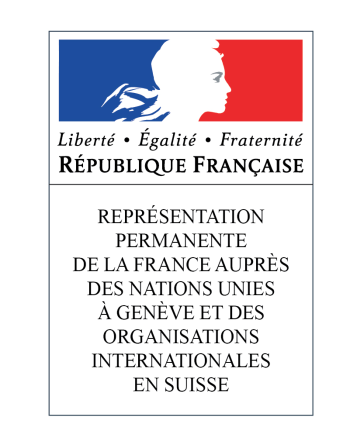 Intervention de la FranceMercredi 9 novembre 2022La France salue les avancées accomplies par l’Indonésie depuis son dernier Examen périodique universel en matière de lutte contre les violences à l’égard des femmes et de bien-être des personnes en situation de handicap. Elle encourage les autorités indonésiennes à mettre en œuvre les recommandations suivantes :1. envisager de ratifier le deuxième protocole facultatif au Pacte international sur les droits civils et politiques visant à abolir la peine de mort ; 2. soutenir le Partenariat pour l’information et la démocratie, en faveur de la liberté de la presse et de l’accès à une information libre, plurielle et fiable ; 3. ratifier la Convention d’Istanbul sur la prévention et la lutte contre la violence à l'égard des femmes et la violence domestique, dans la continuité de ses efforts pour lutter contre les violences à l’égard des femmes ; 4. ratifier le Statut de Rome instituant la Cour pénale internationale ;5. ratifier la Convention internationale pour la protection de toutes les personnes contre les disparitions forcées./.